Polygons Sum of Interior Angles of a Polygon = ____________________________The sum of the interior angles of a hexagon equals: 

How many degrees are there in the sum of the interior angles of a nine sided polygon?If the sum of the interior angles of a polygon equals 900, how many sides does the polygon have?
How many sides does a polygon have if the sum of its interior angles is 2160?Find the measure of each interior angle of a regular decagon.How many degrees are there in each interior angle of a hexagon?If a regular polygon has 6 sides, how many degrees are there in any one of its angles?Each interior angle of a regular polygon measures 162. How many sides does the polygon have?How many sides does a regular polygon have if one of its interior angles measure 174?TriangleQuadPentagonHexagonHeptagon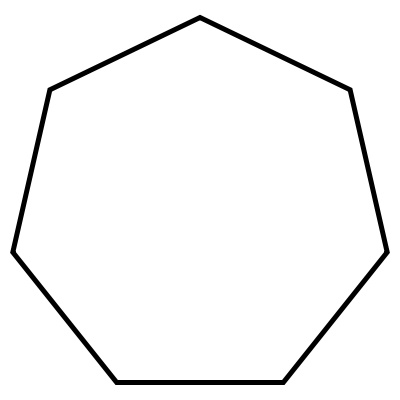 Octagon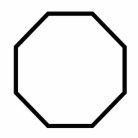 Decagon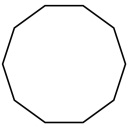 Dodecagon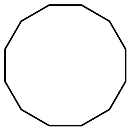 